FLAMMABLE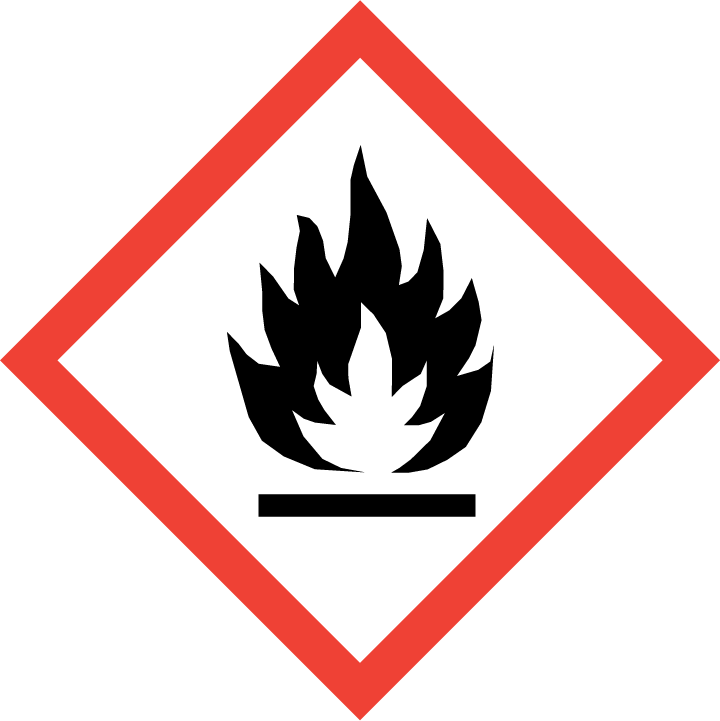 